Предмет «Литературное чтение»с применением электронного обучения и дистанционных образовательных технологийКласс:1-АФ.И.О.  Николаева Е.А.4 неделя (27.04-30.04)Приложение 1(27.04.20)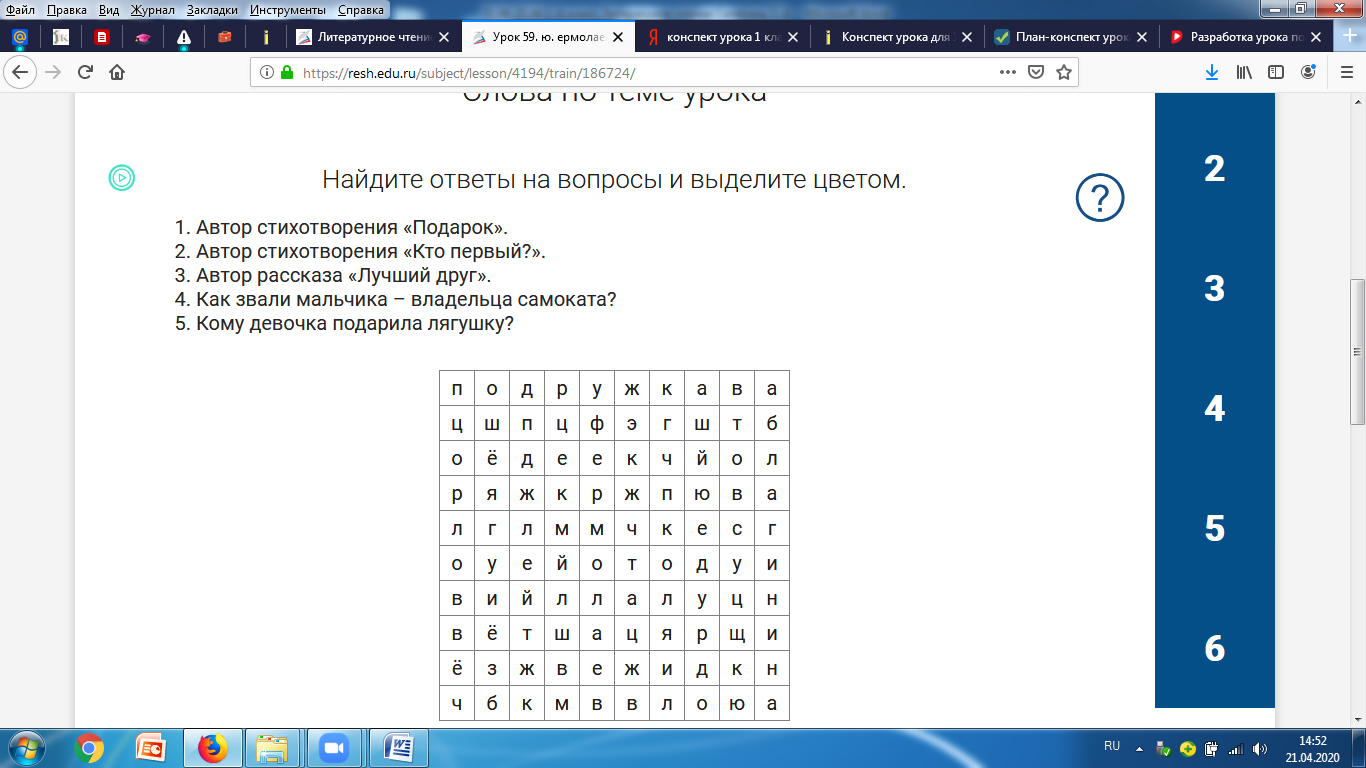 Приложение 2 (29.04.20)________ Ссора и падение в реку.________ Никто не хочет уступить дорогу ________ Черный барашек возвращается домой________ Встреча на мостике с белым братом Приложение 3 (30.04.20)Верный, доброжелательный, грубый, обидчик, готовый помочь, озлобленный.№ п/пДатаРазделТемаФорма урока (с применением электронного обучения или дистанционных образовательных технологий)Содержание(задания для изучения)Текущий контрольТекущий контрольИтоговый контрольИтоговый контрольКонсультацияКонсультацияРазноуровневые домашние задания№ п/пДатаРазделТемаФорма урока (с применением электронного обучения или дистанционных образовательных технологий)Содержание(задания для изучения)формасрокиформасрокиформасрокиРазноуровневые домашние задания11427.04Я и мои друзьяЮ. Ермолаева «Лучший друг». Е. Благинина «Подарок». В. Орлов «Кто первый?».Электронное обучение1)Просмотреть видеоурок на сайте РЭШ https://resh.edu.ru/subject/lesson/4194/main/186714/2) На выбор пересказать  рассказ «Лучший друг» или выучить наизусть стихотворение «Подарок».Найдите ответы на вопросы и выделить цветом (приложение 1)Выполнить на листочке,сфотографировать и отправить учителю в вайбере либо в электронном журнале.27.04Повторение и обобщение по теме «Я и мои друзья»13.05Вопросы по  вайберу 27.04До 20.0011529.04Я и мои друзьяС. Михалков «Бараны». Р. Сеф «Совет».Электронное обучение1)Просмотреть видеоурок на сайте РЭШ https://resh.edu.ru/subject/lesson/4069/main/195630/2) Составьте план стихотворения «Бараны», выбрать последовательность (приложение 2). Выполнить на листочке,сфотографировать и отправить учителю в вайбере либо в электронном журнале.-Какую мысль спрятал поэт  в этом стихотворении: «Ссора да упрямство до добра не доведут» или «Стой всегда на своём»?Учебник стр.37.Какой совет даёт автор?Сравните выражения: разбитая посуда, разбитая дружба.29.04Повторение и обобщение по теме «Я и мои друзья»13.05Вопросы по  вайберу29.04 До 20.0011630.04Я и мои друзья В. Берестов «В магазине игрушек», В.Орлов «Если дружбой дорожить…»Дистанционные образовательные технологии и электронное обучение1)Онлайн-урок в zoom ссылка будет в вайбере.2)Просмотреть видеоурок на сайте РЭШ https://resh.edu.ru/subject/lesson/4056/main/195731/3)Учебник стр.38 подготовить выразительное чтение стихотворения В.Орлова «Если дружбой дорожить….»Соотнести качества по группам (приложения 3)Выполнить на листочке,сфотографировать и отправить учителю в вайбере либо в электронном журнале.30.04Повторение и обобщение по теме «Я и мои друзья»13.05Вопросы по  вайберу30.04До 20.00Качества хорошего другаКачества плохого товарища